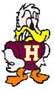 One-FifteenScholarship NewsletterNovember 15, 2023Vol. 16, No. 3*The following listings are meant to be a resource for students and parents.  Havana High School and the Guidance Office do not endorse any particular scholarships. The scholarships listed are ones that have been sent to the high school.   Students are encouraged to seek out other additional sources of financial aid to offset the cost of post-high school education.GOLDEN APPLE SCHOLARS OF ILLINOIS (Teaching Profession)	The Golden Apple Scholars of Illinois is a teacher preparation and scholarship program for high school seniors who have the determination and drive to be excellent teachers in Illinois schools-of-need.  Golden Apple Scholars receive: Tuition support up to $23,000, paid institutes, job placement assistance, and mentoring from award winning teaching faculty.  To apply, go to https://www.goldenapple.org/scholars#apply.  Application deadline: December 1, 2023.THOMAS H. MOORE ILLINOIS ELECTRIC COOPERATIVE (IEC) MEMORIAL SCHOLARSHIP (must be customers of Menard Electric Co-op)Thomas H. Moore Memorial Scholarship was established to provide financial assistance to deserving students in the “electric cooperative family”.  Eleven $2,000 scholarships will be awarded to defray the costs of a post-high school education.  Eligible students must be the son or daughter of an electric cooperative member who resides in Illinois and is receiving service from the cooperative at the time the scholarship application is submitted.  Scholarships are awarded based on GPA, ACT scores, work/volunteer experience, participation in extra-curricular activities, and biographical statement.  Go to www.menard.com/scholarships for the application.  Application deadline: December 31, 2023.CHILDREN OF VETERANS TUITION WAIVER – University of Illinois System schools	The Children of Veterans Tuition Waiver is a four-year tuition waiver at one of the University of Illinois schools (Urbana-Champaign, Chicago, Springfield, or the Health Sciences Center).  Eligible candidates must be the natural child, step-child, or legally adopted child of a veteran.  See Mr. Wherley for the application and more information.  Application deadline: January 5, 2024.SANGAMON VALLEY MENSA (Local)Sangamon Valley Mensa is the local group sponsoring the Mensa Education & Research Foundation’s Scholarship Contest.  Residents in the area who will be enrolled in an accredited US post-secondary institution for the fall of 2024 are eligible.  Grades, academic program and/or financial need are not included in the final determination of scholarship recipients.  Candidates need to write an essay of 550 words or less describing their academic or career goals and submit it online at https://www.mensafoundation.org. Mensa affiliation is not required.  There will be one guaranteed winner from this area!  Online essay submission deadline: January 15, 2024.CBAI FOUNDATION FOR COMMUNITY BANKINGThis represents the 38th year for the CBAI Foundation for Community Banking Annual Scholarship Program.  This program intends to: foster a better understanding of the vital role that community banks play, provide members with an avenue by which they can give something to young scholars, and provides welcome financial aid to deserving high school seniors.  Scholarship recipients will be selected based on a 1-page essay written by the applicants.  If you are interested, see Mr. Wherley for specific essay guidelines.  The first place winner receives a renewable $1,000 scholarship for up to four years.  Students will need to select one of two ways to submit their application and essay.1. Submit to Petefish, Skiles, & Co. Bank.  The one essay selected will move on in the essay competition and will receive a $500 scholarship from that bank.2. Submit to Havana National Bank.  The essays selected will move on in the competition but there is not a local scholarship associated from this bank.  The Havana National Bank; however, is able to select more essays to make it to the next round of the state competition.Students may not submit an essay through more than one bank or they will be disqualified.  Essay deadline: February 15, 2024.KATHLEEN WRIGHT SOCIAL WORK SCHOLARSHIP (Local)	The Youth Service Bureau has established this scholarship to acknowledge their former executive director’s career helping youth in their community.  This $1000 scholarship will be awarded to a local graduating senior pursuing a career in the field of social work or related field.  See Mr. Wherley for the application.  Application deadline: March 15, 2024.LEEZER/LOREK COMMUNITY SERVICE SCHOLARSHIP (Local)	A brand new scholarship this year, the Leezer/Lorek Community Service Scholarship seeks to provide financial assistance to HHS seniors who have given back to the community.  Students will need to outline their community service projects and how they plan on continuing to give back.  Multiple $500 scholarships will be awarded.  See Mr. Wherley for the application.  Application deadline: March 19, 2024.KATHRYN J. McFARLAND SCHOLARSHIP (Female HHS Seniors Only)This trust was created by William E. McFarland in memory of his daughter who died at a young age.  It is open to HHS female students who demonstrate significant financial need (free/reduced lunch status) and who otherwise might not attend college if they did not receive financial assistance from this trust. Applicants must show good academic standing and financial need. See Mr. Wherley for more information and an application. Application deadline: March 31, 2024. GUNNER LEE MEMORIAL SCHOLARSHIP (Only for HHS seniors)	The Gunner Lee Memorial Scholarship was established in memory of Gunner, a former student of Havana High School who loved playing video games, spending time with friends, and spending time with his pets. This scholarship stands in memory of an extraordinary individual who faced challenges with his mental health and tragically took his own life. It seeks to celebrate Gunner's life, his passions, and the unwavering love that surrounded him, while also creating a platform for dialogue and support in the fight against suicide.  Specific criteria for this scholarship: An HHS senior with a passion for mental health advocacy.  See Mr. Wherley for more information.  Application deadline: April 1, 2024.NEW BEGINNINGS SCHOLARSHIP (Local)	This scholarship was created to emphasize the importance of education in the world today.  One $2,500 scholarship will be given to a deserving HHS senior to help in his or her educational pursuits.  To be eligible, seniors must have attended HHS all four years, have a 3.0 or higher GPA, be accepted to an accredited institute of higher learning, and display financial need.  See Mr. Wherley for the application.  Application deadline: 3:00 pm on April 5, 2024.LEMMER-BLAZER SCHOLARSHIP (only for HHS seniors whose older sibling has not received this award) 	The Lemmer-Blazer Scholarship is open to Havana High School seniors who demonstrates good academic standing and the desire to continue their education as a full-time student during the next academic year. For the application and more information contact the office of Knuppel & Lindner or see Mr. Wherley. Application deadline: July 1, 2024.